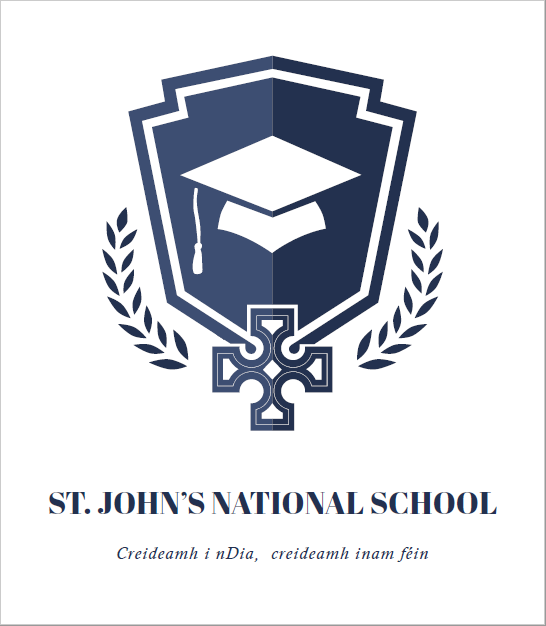 School costs 2023/2024 Payable on Aladdin connect in AugustThe cost per child for the coming school year will be: - €45 for one Child.- €70 for two Children. - €100 for three Children.This covers: Printing and photocopying24hr pupil personal insurance Arts and crafts material We would ask the Parents to pay as promptly as possible at the beginning of the School year. If you have any difficulties, please contact Kevin in the strictest confidence.